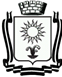 ПОСТАНОВЛЕНИЕАДМИНИСТРАЦИИ ГОРОДА-КУРОРТА КИСЛОВОДСКАСТАВРОПОЛЬСКОГО КРАЯ       23.05.2023                      город-курорт Кисловодск                          №    460   .О внесении изменений в постановление администрации города-курорта Кисловодска от 28.04.2023 №379 «О предоставлении разрешения на отклонение от предельных параметров разрешенного строительства земельного участка и предоставлении на условно разрешенный вид использования земельного участка, расположенного по адресу: г. Кисловодск, пер. Парковый пешеход, 1»	В соответствии с Градостроительным кодексом Российской             Федерации, Федеральным законом от 6 октября 2003 года № 131-ФЗ «Об общих принципах организации местного самоуправления в Российской    Федерации, Уставом городского округа города-курорта Кисловодска, учитывая техническую ошибку, администрация города-курорта КисловодскаПОСТАНОВЛЯЕТ:1.	Внести изменения в постановление администрации города-курорта Кисловодска от 28.04.2023 №379 «О предоставлении разрешения на отклонение от предельных параметров разрешенного строительства земельного участка и предоставлении на условно разрешенный вид использования земельного участка, расположенного по адресу: г. Кисловодск, пер. Парковый пешеход, 1» и читать пункт 1 в следующей редакции:«1. Предоставить разрешение на отклонение от предельных параметров разрешенного строительства, в части изменения минимального размера земельного участка с кадастровым номером: 26:34:020128:4, площадью 60 м2, с видом разрешенного использования «под магазины (код 4.4)»,  расположенного по адресу: г. Кисловодск, пер. Парковый пешеход, 1, с 200 м2 до 60 м2, в целях установления вида разрешенного использования земельного участка под «общественное питание» и предоставить разрешение на условно разрешенный вид использования земельного участка под «общественное питание», в территориальной зоне Р-2 (курортная зона), в соответствии с приказом Федеральной службы государственной регистрации, кадастра и картографии от 10 ноября 2020 г. № П/0412 «Об утверждении классификатора видов разрешенного использования земельных участков», учитывая фактическое расположение  существующего  объекта  капитального 2строительства: «павильон», право собственности, в отношении которого, зарегистрировано в установленном законом порядке.»2. Информационно-техническому отделу администрации города-курорта Кисловодска опубликовать настоящее постановление в городском общественно-политическом еженедельнике «Кисловодская газета» и разместить на официальном сайте администрации города-курорта Кисловодска в сети «Интернет».3. Контроль за выполнением настоящего постановления возложить на начальника управления архитектуры и градостроительства администрации города-курорта Кисловодска - главного архитектора Г.Е. Сидорова. 4. Настоящее постановление вступает в силу со дня его подписания.Глава города-курортаКисловодска								         Е.И. Моисеев